Publicado en Ciudad de México el 02/06/2022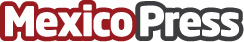 Pearson Connected English Learning Program, la herramienta all-in-one de inglés para institucionesA través de Pearson Connected English Learning Program, las instituciones educativas pueden encontrar material didáctico, de evaluación y certificación conectados para hacer más efectivo el aprendizaje de sus estudiantesDatos de contacto:Adriana Contrera+541155796121Nota de prensa publicada en: https://www.mexicopress.com.mx/pearson-connected-english-learning-program-la Categorías: Idiomas Educación Emprendedores http://www.mexicopress.com.mx